♪森のゆかいな三人組コンサート♪　ピアノ・マリンバ・グロッケン・歌の素敵なハーモニーを楽しめます。子どもたちと一緒に大人も心豊かになる時間をお過ごし下さい。（限定５組程度）日　時：　11月30日（金）１０時００分開演　（９時５０分開場）会　場：　鶴見あけぼの保育園　２Ｆホール　曲　目：　未定（10曲程度）お楽しみに～🎶　〈出演者紹介〉・佐山真知子（さやま　まちこ）／ソプラノ　　　　　　　　　　　　　　　　　　　国立音楽大学声楽科卒業。竹岡賞受賞。同大学オペラ研究室終了。　　　　1974年～1985年までオペラ小劇場こんにゃく座座員。「あまんじゃくとうりこひめ」「おこんじょうるり」「白墨の輪」「ちゅうたのくうそう」「フィガロの結婚」等で、明るく身軽な役を数多く演じた。１９９６年には、林光作品によるCD『月の船の歌』をリリース。リサイタルや〈甘・辛・酢コンサート〉〈ソングの森〉などの自主公演の他、各地のコンサートに出演。現在、桐朋学園芸術短期大学芸術科演劇専攻講師。・佐々木葉子（ささき　ようこ）／打楽器　鹿児島大学教育学部音楽家、尚美ディプロマコース卒業。打楽器・マリンバを百瀬和紀、松倉利之、福田隆、山口多喜子の各氏に師事。各種コンサート、レコーディング、ミュージカルの伴奏活動等をしている。・山田美帆（やまだ　みほ）／ピアノ　桐朋学園大学ピアノ科卒業。フランス・リヨン国立高等音楽院　第３課程ディプロム取得。１９９８年～東京・横浜・岡山・大阪・南フランス・アメリカ他でコンサート活動を展開。２０００年、デビューCD「アンプロンチュ～シューベルトとフランス音楽」リリース。　＜申し込み・お問い合わせ＞　鶴見あけぼの保育園事前申し込みが必要です。＊限定５組程度　月～金（祝日除く）9-5時　TEL045-511-1304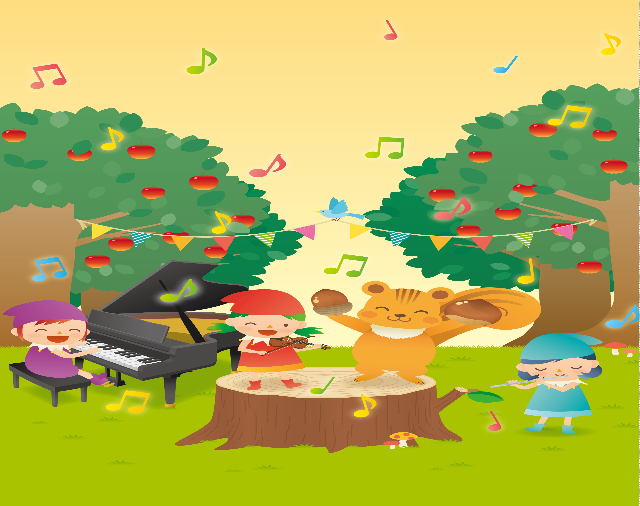 